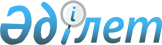 О внесении изменений и дополнений в постановление Правительства Республики Казахстан от 28 июня 2016 года № 374 "О распределении и Правилах использования средств целевого трансферта из Национального фонда Республики Казахстан на реализацию проектов по содействию устойчивому развитию и росту Республики Казахстан, осуществляемых совместно с международными финансовыми организациями в рамках рамочных соглашений о партнерстве"Постановление Правительства Республики Казахстан от 6 декабря 2016 года № 776

      Правительство Республики Казахстан ПОСТАНОВЛЯЕТ:



      1. Внести в постановление Правительства Республики Казахстан от 28 июня 2016 года № 374 «О распределении и Правилах использования средств целевого трансферта из Национального фонда Республики Казахстан на реализацию проектов по содействию устойчивому развитию и росту Республики Казахстан, осуществляемых совместно с международными финансовыми организациями в рамках рамочных соглашений о партнерстве» следующие изменения и дополнения:



      в распределении средств целевого трансферта из Национального фонда Республики Казахстан на реализацию проектов по содействию устойчивому развитию и росту Республики Казахстан, осуществляемых совместно с международными финансовыми организациями в рамках рамочных соглашений о партнерстве на 2016 год, утвержденном указанным постановлением:



      в разделе «2. На реализацию бюджетных инвестиционных проектов»:



      строку, порядковый номер 1, изложить в следующей редакции:

      «»;

      в разделе «3. На реализацию программных проектов»:



      строку, порядковый номер 1, изложить в следующей редакции:

      «»;

      строку, порядковый номер 3, изложить в следующей редакции:

      «»;

      раздел «4. На реализацию мероприятий технической помощи» дополнить строкой, порядковый номер 4, следующего содержания:

      «»;

      раздел «5. Целевые трансферты на развитие на увеличение уставного капитала субъектов квазигосударственного сектора для реализации проектов по заимствованию субъектов квазигосударственного сектора в рамках трехсторонних соглашений» дополнить строками следующего содержания:

      «»;

      дополнить разделом, порядковый номер 7, следующего содержания:

      «»;

      строку:

      «»

      изложить в следующей редакции:

      «».

      2. Настоящее постановление вводится в действие со дня его подписания.      Премьер-Министр

      Республики Казахстан                       Б. Сагинтаев
					© 2012. РГП на ПХВ «Институт законодательства и правовой информации Республики Казахстан» Министерства юстиции Республики Казахстан
				1.Восстановление окружающей среды города Усть-Каменогорска. Охрана водных ресурсов и восстановление подземных вод, загрязненных промышленностью, в городе Усть-Каменогорске205519МСХВБ1.Развитие трудовых навыков и стимулирование рабочих мест41260МЗСРВБ3.Стимулирование продуктивных инноваций152606МОНВБ4.Строительство и эксплуатация многопрофильной клинической больницы на 300 коек при республиканском государственном предприятии на праве хозяйственного ведения «Карагандинский государственный медицинский университет» Министерства здравоохранения и социального развития Республики Казахстан в городе Караганде54000МЗСРАБРКостанайская областьКостанайская область2400008.Модернизация системы водоснабжения и водоотведения города Костанай240000МНЭЕБРР7. На подготовку и сопровождение проектов правительственного займа и проектов по заимствованию субъектов квазигосударственного сектора в рамках программ сотрудничества с МФО7. На подготовку и сопровождение проектов правительственного займа и проектов по заимствованию субъектов квазигосударственного сектора в рамках программ сотрудничества с МФО7. На подготовку и сопровождение проектов правительственного займа и проектов по заимствованию субъектов квазигосударственного сектора в рамках программ сотрудничества с МФО7. На подготовку и сопровождение проектов правительственного займа и проектов по заимствованию субъектов квазигосударственного сектора в рамках программ сотрудничества с МФО7. На подготовку и сопровождение проектов правительственного займа и проектов по заимствованию субъектов квазигосударственного сектора в рамках программ сотрудничества с МФО1.На подготовку и сопровождение проектов по заимствованию субъектов квазигосударственного сектора в рамках Программы технического сотрудничества между Правительством Республики Казахстан и ЕБРР2025367МНЭЕБРРИтого10121048Итого12332643